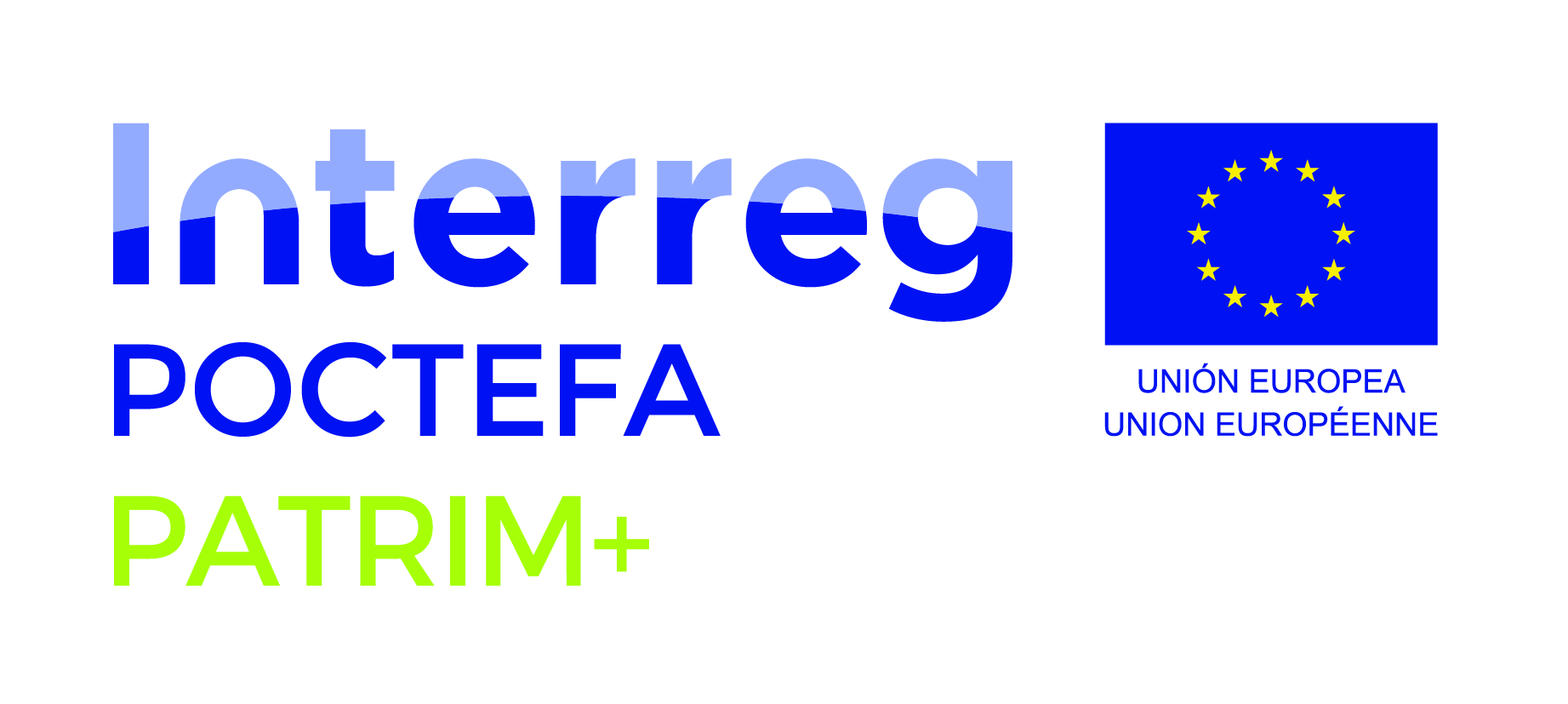 Ficha de inscripción a la  1ª Jornada Técnica Patrimonio y TIC:  Experiencias prácticas en entornos culturales21 de septiembre 2018- Espai Orígens (Camarasa, Lérida)Nombre:Apellidos:DNI:Teléfono de contacto:E-mail:*Una vez complimentada la ficha, enviar por e-mail a cepap@uab.cat